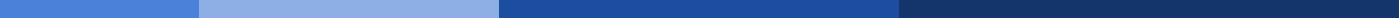 Narrative Report For OJT Office AdministrationTitle PageReport Title: Narrative Report on Office Administration On-the-Job TrainingTrainee's Name: Sophia MartinezOJT Duration: June 1, 2024, to August 31, 2024Company Name: Bright Solutions ConsultancySubmission Date: September 5, 2024AcknowledgmentsI extend my deepest gratitude to Mrs. Helen Thompson, my supervisor at Bright Solutions Consultancy, for her unwavering guidance, patience, and invaluable advice throughout my training period. I am also thankful to the entire administrative team for their support and for providing a conducive learning environment.Table of ContentsIntroduction - 2Company Overview - 3Objectives of the OJT - 4Experiences During the OJT - 5Administrative Tasks Performed - 5Skills Developed - 6Challenges Encountered and Overcome - 7Professional Growth and Learning - 8Conclusion - 9Appendices - 10IntroductionThis report provides a comprehensive overview of my On-the-Job Training at Bright Solutions Consultancy, focusing on my experiences, the skills I developed, and the challenges I overcame. The training was a valuable opportunity to apply theoretical knowledge to real-world administrative tasks.Company OverviewBright Solutions Consultancy is a leading management consultancy firm specializing in business process optimization. The office administration department plays a crucial role in ensuring efficient operations across all departments.Objectives of the OJTMy goals were to gain hands-on experience in professional office administration, enhance my organizational and communication skills, and understand the dynamics of working in a fast-paced business environment.Experiences During the OJTAdministrative Tasks PerformedI was responsible for scheduling client meetings, managing email correspondence, organizing files, and assisting in the preparation of monthly reports. A significant project I contributed to was organizing a three-day team-building retreat, involving venue selection, participant coordination, and material preparation.Skills DevelopedThe OJT significantly improved my proficiency in Microsoft Office Suite, particularly Excel and PowerPoint. I also honed my time management, multitasking, and communication skills, learning to navigate professional interactions with both colleagues and clients effectively.Challenges Encountered and OvercomeInitially, managing the high volume of tasks was challenging. However, by prioritizing tasks, creating a daily work plan, and seeking timely feedback from my supervisor, I improved my efficiency and accuracy in task completion.Professional Growth and LearningThe OJT was instrumental in solidifying my interest in office administration as a career path. It illuminated the importance of adaptability, continuous learning, and effective communication in a professional setting.ConclusionThe OJT at Bright Solutions Consultancy was an immensely rewarding experience that exceeded my expectations. It has equipped me with practical skills and knowledge essential for my future career in office administration and has motivated me to pursue further studies and certifications in this field.AppendicesAppendix A: Certificate of CompletionAppendix B: Sample of a Monthly Report I Assisted In.